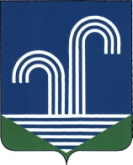 СОВЕТ БРАТКОВСКОГО СЕЛЬСКОГО ПОСЕЛЕНИЯКОРЕНОВСКОГО РАЙОНАРЕШЕНИЕот 25 октября 2019 года							               № 8село БратковскоеО внесении изменений в решение  Совета Братковского сельского поселения Кореновского района от 06 декабря 2018 года № 269 «О бюджете Братковского сельского поселения Кореновского района на 2019 год»(с изменениями от 12 февраля 2019 года №278, от 09 апреля 2019 года №285,от 27 июня 2019 года №309, от 29 июля 2019 года №311, от 22 августа 2019 года №313)Совет Братковского сельского поселения Кореновского района р е ш и л:1.Внести в решение Совета Братковского сельского поселения Кореновского района от 06 декабря 2018 года № 269 «О бюджете Братковского сельского поселения Кореновского района на 2019 год» (с изменениями от 12 февраля 2019 года №278, от 09 апреля 2019 года №285, от 27 июня 2019 года №309, от 29 июля 2019 года №311, от 22 августа 2019 года №313) следующие изменения и дополнения:1.1. Приложение № 4 изложить в новой редакции (приложение № 1);1.2 Приложение № 5 изложить в новой редакции (приложение № 2);1.3 Приложение № 6 изложить в новой редакции (приложение № 3).2. Настоящее решение подлежит официальному опубликованию и размещению на официальном сайте Братковского сельского поселения Кореновского района в информационно-телекоммуникационной сети «Интернет». 3. Решение вступает в силу после его опубликования.Глава Братковскогосельского поселенияКореновского района								А.В. ДемченкоПРИЛОЖЕНИЕ № 1к решению Совета Братковскогосельского поселенияКореновского районаот 25.10.2019 г.  № 8ПРИЛОЖЕНИЕ № 4     к решению Совета Братковскогосельского поселенияКореновского районаот 06.12.2018 №269РАСПРЕДЕЛЕНИЕбюджетных ассигнований местного бюджета по разделам и подразделам классификации расходов бюджетов на 2019 год (тыс.рублей)Начальник финансового отдела администрации Братковского сельского поселения Кореновского района 							      Л.А. НауменкоПРИЛОЖЕНИЕ № 2к решению Совета Братковскогосельского поселенияКореновского районаот 25.10.2019 г.  № 8     ПРИЛОЖЕНИЕ № 5      к решению Совета Братковского     сельского поселения     Кореновского района       от 06.12.2018 №269Распределение бюджетных ассигнованийпо целевым статьям (муниципальным программ и непрограммным направлениям деятельности), группам видов расходов классификации расходов бюджета на 2019 годтыс.руб.Начальник финансового отдела администрации Братковскогосельского поселения								Л.А. НауменкоПРИЛОЖЕНИЕ № 3к решению Совета Братковскогосельского поселенияКореновского районаот 25.10.2019 г.  № 8ПРИЛОЖЕНИЕ № 6к решению Совета Братковского   сельского поселения   Кореновского района    от 06.12.2018 №269ВЕДОМСТВЕННАЯструктура расходов местного бюджета на 2019 год(тыс. рублей)Начальник финансового отдела администрации Братковскогосельского поселения     	                                                                       Л.А. Науменко№ п/пНаименованиеРзПРСуммаВсего расходов51871,2в том числе:1Общегосударственные вопросы01004401,4Функционирование высшего должностного лица субъекта Российской Федерации и муниципального образования0102581,5Функционирование Правительства Российской Федерации, высших органов исполнительной власти субъектов Российской Федерации, местных администраций01043398,0Обеспечение деятельности финансовых, налоговых и таможенных органов и органов финансового (финансово-бюджетного) надзора010632,2Обеспечение  проведения выборов и референдумов0107217,3Резервный фонд011110,0Другие общегосударственные вопросы0113172,42Национальная оборона 0200221,7Мобилизационная и войсковая подготовка0203221,73Национальная безопасность и правоохранительная деятельность030067,5Защита населения и территории от последствий чрезвычайных ситуаций природного и техногенного характера, гражданская оборона030937,5Другие вопросы в области национальной безопасности и правоохранительной деятельности031430,04Национальная экономика040032002,1Дорожное  хозяйство (дорожные фонды)040931851,1Связь и информатика0410147,0Другие вопросы в области национальной экономики04124,05Жилищно-коммунальное хозяйство050011283,0Коммунальное хозяйство05021,0Благоустройство05039821,0Другие вопросы в области жилищно-коммунального хозяйства05051461,06Образование07005,0Молодежная политика07075,07Культура, кинематография 08003859,6Культура08013859,68Физкультура и спорт110020,0Массовый спорт110220,09Обслуживание государственного внутреннего и муниципального долга13010,9№ п\пНаименованиеЦСРВРСумма№ п\пНаименованиеЦСРВРСумма12345ВСЕГО51871,21Ведомственная целевая программа «О противодействии коррупции в Братковском сельском поселении Кореновского района  на 2019 год»21100000004,0Закупки товаров, работ и услуг для обеспечения государственных (муниципальных) нужд21100000002004,02Ведомственная целевая программа «Повышение безопасности дорожного движения на территории Братковского сельского поселения Кореновского района» на 2019 год22100S244031421,6Закупки товаров, работ и услуг для обеспечения государственных (муниципальных) нужд22100S244020031421,63Ведомственная целевая программа «Комплексные мероприятия по обеспечению первичных мер пожарной безопасности на территории Братковского сельского поселения  Кореновского района на 2019 год»23100000002,5Закупки товаров, работ и услуг для обеспечения государственных (муниципальных) нужд23100000002002,54Ведомственная  целевая программа  «Информатизация Братковского сельского поселения Кореновского района на 2019год»2410000000147,0Закупки товаров, работ и услуг для обеспечения государственных (муниципальных) нужд2410000000200147,05Ведомственная целевая программа«Поддержка малого и среднего предпринимательства в Братковском сельском поселении Кореновского района на 2019 год»25100000004,0Закупки товаров, работ и услуг для обеспечения государственных (муниципальных) нужд25100000002004,06Ведомственная целевая программа «Энергосбережение и повышение энергетической эффективности на  территории  Братковского сельского поселения Кореновского района» в 2019 году26100000001,0Закупки товаров, работ и услуг для обеспечения государственных (муниципальных) нужд26100000002001,07Ведомственная целевая программа «Развитие сферы культуры в Братковском сельском поселении Кореновского района» на 2019 год27100S01200Предоставление субсидий бюджетным, автономным учреждениям и иным некоммерческим организациям27100S012060008Ведомственная целевая программа «Молодежь Братковского сельского поселения Кореновского района» на 2019 год29100000005,0Закупки товаров, работ и услуг для обеспечения государственных (муниципальных) нужд29100000002005,09Ведомственная целевая программа «Ремонт уличного освещения Братковского сельского поселения Кореновского района» на 2019 год30100S00508449,0Закупки товаров, работ и услуг для обеспечения государственных (муниципальных) нужд30100S00502008449,0Ведомственная целевая программа «Ремонт уличного освещения Братковского сельского поселения Кореновского района» на 2019 год30100100501,0Закупки товаров, работ и услуг для обесп0,ечения государственных (муниципальных) нужд30100100502001,010Муниципальная программа Братковского сельского поселения Кореновского района «Формирование комфортной городской среды Братковского сельского поселения Кореновского района на 2018-2024 год»3190000000280,0Закупки товаров, работ и услуг для обеспечения государственных (муниципальных) нужд3190000000200280,011Высшее должностное лицо органа местного самоуправления5020000010581,5Расходы на обеспечение функций органов местного самоуправления5020000010100581,512Обеспечение функционирования администрации Братковского сельского поселения Кореновского района51200000103358,4Расходы на выплаты персоналу государственных (муниципальных) органов51200000101003132,4Закупки товаров, работ и услуг для обеспечения государственных (муниципальных) нужд5120000010200176,0Иные бюджетные ассигнования512000001080050,013Осуществление отдельных полномочий Краснодарского края по образованию и организации деятельности административных комиссий51600601903,8Закупки товаров, работ и услуг для обеспечения государственных (муниципальных) нужд51600601902003,814Обеспечение деятельности контрольно-счетной палаты Кореновского района528000000032,2Иные межбюджетные трансферты528000000050032,215Обеспечение деятельности уполномоченного учреждения муниципального образования Кореновский район по осуществлению полномочий заказчиков Братковского сельского поселения Кореновского района на определение поставщиков (подрядчиков, исполнителей)548000000034,4Иные межбюджетные трансферты548000000050034,416Обеспечение деятельности уполномоченного органа муниципального образования Кореновский район по выполнению полномочий по внутреннему муниципальному финансовому контролю.598000000035,8Иные межбюджетные трансферты598000000050035,817Финансовое обеспечение непредвиденных расходов513000010010,0Резервный фонд администрации Братковского сельского поселения Кореновского района513000010010,0Иные бюджетные ассигнования513000010080010,018Компенсационные выплаты руководителям ТОС514000021024,0Социальное обеспечение и иные выплаты населению514000021012324,019Мероприятия по информационному обслуживанию деятельности Совета Братковского сельского поселения и администрации Братковского сельского поселения Кореновского района514000022040,0Закупки товаров, работ и услуг для обеспечения государственных (муниципальных) нужд514000022020040,020Мероприятия по обеспечению проведения выборов и референдумов Братковского сельского поселения Кореновского района5150000000217,3Закупки товаров, работ и услуг для обеспечения государственных (муниципальных) нужд5150000000800217,321Осуществление первичного воинского учета на территориях, где отсутствуют военные комиссариаты5170051180221,7Расходы на выплаты персоналу государственных (муниципальных ) органов5170051180100219,7Закупки товаров, работ и услуг для обеспечения государственных (муниципальных) нужд51700511802002,022Мероприятия по созданию  условий для деятельности добровольных формирований населения по охране общественного порядка564000024030,0Закупки товаров, работ и услуг для обеспечения государственных (муниципальных) нужд564000024020030,023Мероприятия по землеустройству и землепользованию574000023010,0Закупки товаров, работ и услуг для обеспечения государственных (муниципальных) нужд574000023020010,024Расходы на оценку недвижимости, признание прав и регулирование отношений по муниципальной собственности 57400003200Закупки товаров, работ и услуг для обеспечения государственных (муниципальных) нужд5740000320200025Прочие обязательства Братковского сельского поселения584000033060,0Закупки товаров, работ и услуг для обеспечения государственных (муниципальных) нужд584000033020040,0Иные бюджетные ассигнования584000033080020,026Мероприятия по предупреждению и ликвидация последствий чрезвычайных ситуаций и стихийных бедствий704000024035,0Закупки товаров, работ и услуг для обеспечения государственных (муниципальных) нужд704000024020035,027Прочие мероприятия по благоустройству городских округов и поселений71000000009499,6Уличное освещение7140000260955,1Закупки товаров, работ и услуг для обеспечения государственных (муниципальных) нужд7140000260200955,1Организация и содержание мест захоронений714000029020,0Закупки товаров, работ и услуг для обеспечения государственных (муниципальных) нужд714000029020020,0Прочие мероприятия по благоустройству городских округов и поселений7140000300115,9Закупки товаров, работ и услуг для обеспечения государственных (муниципальных) нужд7140000300200115,928Обеспечение деятельности подведомственных учреждений72200000001461,0Расходы на выплаты персоналу казенных учреждений7220000000100689,1Закупки товаров, работ и услуг для обеспечения государственных (муниципальных) нужд7220000000200758,6Иные бюджетные ассигнования722000000080013,329Обеспечение населения услугами учреждений культуры60200000202399,2Предоставление субсидий бюджетным, автономным учреждениям и иным некоммерческим организациям60200000206002399,230Организация библиотечного обслуживания61200000201470,0Предоставление субсидий бюджетным, автономным учреждениям и иным некоммерческим организациям61200000206001470,031Мероприятия в сфере культуры, кинематографии и средств массовой информации624000000020,0Закупки товаров, работ и услуг для обеспечения государственных (муниципальных) нужд624000000020020,032Физкультурно-оздоровительная работа и спортивные мероприятия554000000020,0Иные выплаты, за исключением фонда оплаты труда государственных (муниципальных) органов, лицам, привлекаемым согласно законодательству для выполнения отдельных полномочий554000000010010,0Закупки товаров, работ и услуг для обеспечения государственных (муниципальных) нужд554000000020010,033Дорожное хозяйство (дорожные фонды)7340000200429,5Строительство, модернизация, ремонт и содержание автомобильных дорог, в том числе дорог в поселении (за исключением автомобильных дорог федерального значения)7340000200429,5Закупки товаров, работ и услуг для обеспечения государственных (муниципальных) нужд7340000200200429,534Обслуживание государственного (муниципального долга)51400003100,9Обслуживание муниципального долга51400003107000,9№ п/пНаименованиеВедРЗПРЦСРВРСумма на годВСЕГО51871,21 Администрация Братковского сельского поселения992Общегосударственные вопросы99201004411,4Функционирование высшего должностного лица субъекта Российской Федерации и муниципального образования99201025000000000581,5Высшее должностное лицо органа местного самоуправления99201025020000010581,5Расходы на обеспечение функций органов местного самоуправления99201025020000010100581,5Функционирование Правительства Российской Федерации, высших органов исполнительной власти субъектов Российской Федерации, местных администраций992010450000000003398,0Обеспечение функционирования администрации Братковского сельского поселения Кореновского района992010451200000103358,4Расходы на выплаты персоналу государственных(муниципальных) органов992010451200000101003132,4Закупки товаров, работ и услуг для государственных(муниципальных  нужд99201045120000010200176,0Иные бюджетные ассигнования9920104512000001080050,0Осуществление отдельных полномочий Краснодарского края по образованию и организации деятельности административных комиссий992010451600601903,8Закупки товаров, работ и услуг для государственных(муниципальных ) нужд992010451600601902003,8Обеспечение деятельности уполномоченного органа муниципального образования Кореновский район по выполнению полномочий по внутреннему муниципальному финансовому контролю.9920104598000000035,8Иные межбюджетные трансферты9920104598000000050035,8Обеспечение деятельности финансовых, налоговых и таможенных органов и органов финансового (финансово-бюджетного) надзора992010632,2Обеспечение деятельности контрольно-счетной палаты МО Кореновский район9920106528000000032,2Иные межбюджетные трансферты9920106528000000050032,2Обеспечение проведения выборов и референдумов9920107217,3Мероприятия по обеспечению проведения выборов и референдумов Братковского сельского поселения Кореновского района99201075150000000217,3Закупки товаров, работ и услуг для государственных нужд99201075150000000800217,3Резервный фонд992011110,0Финансовое обеспечение непредвиденных расходов9920111513000010010,0Резервный фонд администрации Братковского сельского поселения Кореновского района9920111513000010010,0Иные бюджетные ассигнования9920111513000010080010,0Другие общегосударственные вопросы9920113172,4 Прочие обязательства муниципального образования9920113514000021024,0Компенсационные выплаты руководителям ТОС9920113514000021024,0Социальное обеспечение и иные выплаты населению9920113514000021012324,0Мероприятия по информационному обслуживанию деятельности Совета Братковского сельского поселения и администрации Братковского сельского поселения Кореновского района9920113514000022040,0Закупки товаров, работ и услуг для государственных нужд9920113514000022020040,0Мероприятия по землеустройству и землепользованию9920113574000023010,0Закупки товаров, работ и услуг для государственных нужд9920113574000023020010,0Расходы на оценку недвижимости, признание прав и регулирование отношений по муниципальной собственности 992011357400003200Закупки товаров, работ и услуг для государственных нужд992011357400003202000Прочие обязательства Братковского сельского поселения9920113584000033060,0Закупки товаров, работ и услуг для государственных нужд9920113584000033020040,0Иные бюджетные ассигнования9920113584000033080020,0Ведомственная целевая программа «О противодействии коррупции в Братковском сельском поселении Кореновского района на 2019год»992011321100000004,0Закупки товаров, работ и услуг для государственных нужд992011321100000002004,0Обеспечение деятельности уполномоченного учреждения муниципального образования Кореновский район по осуществлению полномочий заказчиков Братковского сельского поселения Кореновского района на определение поставщиков (подрядчиков, исполнителей)9920113548000000034,4Иные межбюджетные трансферты9920113548000000050034,42Национальная оборона9920200221,7Мобилизационная и вневойсковая подготовка9920203221,7Обеспечение первичного воинского учета на территориях, где отсутствуют военные комиссариаты99202035170051180221,7Осуществление первичного воинского учета на территориях, где отсутствуют военные комиссариаты99202035170051180221,7Расходы на выплаты персоналу государственных (муниципальных ) органов99202035170051180100219,7Закупки товаров, работ и услуг для государственных нужд992020351700511802002,03Национальная безопасность и правоохранительная деятельность992030067,5Защита населения и территории от чрезвычайных ситуаций природного и техногенного характера, гражданская оборона992030937,5Ведомственная целевая программа « Комплексные мероприятия по обеспечению первичных мер пожарной безопасности на территории Братковского сельского поселения Кореновского района на 2019 год»992030923100000002,5Закупки товаров, работ и услуг для обеспечения государственных (муниципальных) нужд992030923100000002002,5Мероприятия по предупреждению и ликвидация последствий чрезвычайных ситуаций и стихийных бедствий9920309704000024035,0Закупки товаров, работ и услуг для обеспечения государственных (муниципальных) нужд9920309704000024020035,0Другие вопросы в области национальной безопасности и правоохранительной деятельности992031430,0Мероприятия по созданию  условий для деятельности добровольных формирований населения по охране общественного порядка 9920314564000024030,0Закупки товаров, работ и услуг для обеспечения государственных (муниципальных) нужд9920314564000024020030,04Национальная экономика992040032002,1Дорожное хозяйство (дорожные фонды)992040931851,1Ведомственная целевая программа «Повышение безопасности дорожного движения на территории Братковского сельского поселения Кореновского района» на 2019 год992040922100S244031421,6Закупки товаров, работ и услуг для обеспечения государственных (муниципальных) нужд992040922100S244020031421,6Строительство, модернизация, ремонт и содержание автомобильных дорог, в том числе дорог в поселении (за исключением автомобильных дорог федерального значения)99204097340000200429,5Закупки товаров, работ и услуг для обеспечения государственных (муниципальных) нужд99204097340000200200429,5Связь и информатика9920410147,0Ведомственная целевая программа «Информатизация Братковского сельского поселения Кореновского района на 2019 год»99204102410000000147,0Закупки товаров, работ и услуг для обеспечения государственных (муниципальных) нужд99204102410000000200147,0Другие вопросы в области национальной экономики99204124,0Ведомственная целевая программа«Поддержка малого и среднего предпринимательства в Братковском сельском поселении Кореновского района на 2019 год»992041225100000004,0Закупки товаров, работ и услуг для обеспечения государственных (муниципальных) нужд992041225100000002004,05Жилищно - коммунальное хозяйство992050011283,0Коммунальное хозяйство99205021,0Ведомственная целевая программа «Энергосбережение и повышение энергетической эффективности на  территории  Братковского сельского поселения Кореновского района» в 2019 году992050226100000001,0Закупки товаров, работ и услуг для обеспечения государственных (муниципальных) нужд992050226100000002001,0Благоустройство99205039821,0Муниципальная программа Братковского сельского поселения Кореновского района «Формирование комфортной городской среды Братковского сельского поселения Кореновского района на 2018-2024 года»9920503319000000280,0Закупки товаров, работ и услуг для обеспечения государственных (муниципальных) нужд9920503319000000200280,0Уличное освещение99205037140000260955,1Закупки товаров, работ и услуг для обеспечения государственных (муниципальных) нужд99205037140000260200955,1Ведомственная целевая программа «Ремонт уличного освещения Братковского сельского поселения Кореновского района» на 2019 год992050330100S00508449,0Закупки товаров, работ и услуг для обеспечения государственных (муниципальных) нужд992050330100S00502008449,0Ведомственная целевая программа «Ремонт уличного освещения Братковского сельского поселения Кореновского района» на 2019 год992050330100100501,0Закупки товаров, работ и услуг для обесп0,ечения государственных (муниципальных) нужд992050330100100502001,0Организация и содержание мест захоронений99205037140000290200,0Закупки товаров, работ и услуг для обеспечения государственных (муниципальных) нужд99205037140000290200200,0Прочие мероприятия по благоустройству городских округов и поселений99205037140000300115,9Закупки товаров, работ и услуг для обеспечения государственных (муниципальных) нужд99205037140000300200115,9Другие вопросы в области жилищно-комунального хозяйства99205051461,0Обеспечение деятельности подведомственных учреждений992050572200000001361,0Расходы на выплаты персоналу казенных учреждений99205057220000000100689,1Иные закупки товаров, работ и услуг для обеспечения государственных (муниципальных) нужд99205057220000000200758,6Иные бюджетные ассигнования9920505722000000080013,36Образование 99207005,0Молодежная политика и оздоровление детей99207075,0Ведомственная целевая программа  «Молодежь Братковского сельского поселения Кореновского района» на 2019 год992070729100000005,0Закупки товаров, работ и услуг для обеспечения государственных (муниципальных) нужд992070729100000002005,07Культура, кинематография 99208003859,6Культура99208013859,6Обеспечение населения услугами учреждений культуры992080160200000202369,6Предоставление субсидий бюджетным, автономным учреждениям и иным некоммерческим организациям992080160200000206002369,6Организация библиотечного обслуживания992080161200000201470,0Расходы на обеспечение деятельности (оказание услуг) муниципальных учреждений992080161200000201470,0Предоставление субсидий бюджетным, автономным учреждениям и иным некоммерческим организациям992080161200000206001470,0Мероприятия в сфере культуры, кинематографии и средств массовой информации9920801624000000020,0Другие мероприятия в области культуры, кинематографии и средств массовой информации9920801624000000020,0Закупки товаров, работ и услуг для обеспечения государственных (муниципальных) нужд9920801624000000020020,0Ведомственная целевая программа «Развитие сферы культуры в Братковском сельском поселении Кореновского района» на 2019 год992080127100S01200Предоставление субсидий бюджетным, автономным учреждениям и иным некоммерческим организациям992080127100S012060008 Физическая культура и спорт992110020,0Массовый спорт992110220,0Мероприятия в области здравоохранения, спорта и физической культуры, туризма9921102554000000020,0Иные выплаты, за исключением фонда оплаты труда государственных (муниципальных) органов, лицам, привлекаемым согласно законодательству для выполнения отдельных полномочий9921102554000000010010,0Закупки товаров, работ и услуг для обеспечения государственных (муниципальных) нужд9921102554000000020010,09Обслуживание государственного и муниципального долга99213000,9Обслуживание государственного внутреннего и муниципального долга99213010,9Процентные платежи по муниципальному долгу муниципального образования992130151400003100,9Обслуживание муниципального долга992130151400003107000,9